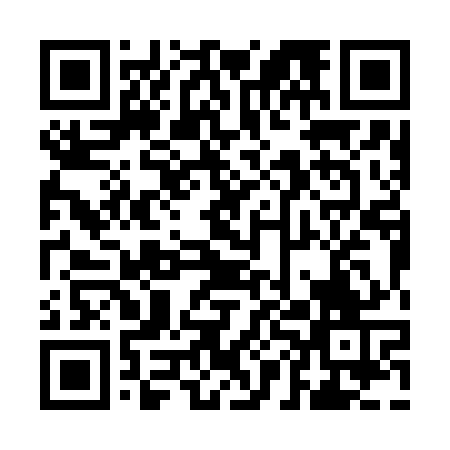 Prayer times for Yalata Mission, AustraliaMon 1 Apr 2024 - Tue 30 Apr 2024High Latitude Method: NonePrayer Calculation Method: Muslim World LeagueAsar Calculation Method: ShafiPrayer times provided by https://www.salahtimes.comDateDayFajrSunriseDhuhrAsrMaghribIsha1Mon6:337:541:475:087:398:552Tue6:347:551:465:077:378:533Wed6:357:551:465:067:368:524Thu6:357:561:465:057:358:515Fri6:367:571:455:047:348:506Sat6:377:571:455:037:328:487Sun5:376:5812:454:036:317:478Mon5:386:5912:454:026:307:469Tue5:386:5912:444:016:297:4510Wed5:397:0012:444:006:287:4411Thu5:407:0112:443:596:267:4312Fri5:407:0112:433:586:257:4213Sat5:417:0212:433:576:247:4014Sun5:427:0312:433:576:237:3915Mon5:427:0312:433:566:227:3816Tue5:437:0412:433:556:217:3717Wed5:437:0512:423:546:207:3618Thu5:447:0512:423:536:187:3519Fri5:447:0612:423:526:177:3420Sat5:457:0712:423:526:167:3321Sun5:467:0712:413:516:157:3222Mon5:467:0812:413:506:147:3123Tue5:477:0912:413:496:137:3024Wed5:477:0912:413:486:127:2925Thu5:487:1012:413:486:117:2826Fri5:497:1112:413:476:107:2727Sat5:497:1112:403:466:097:2728Sun5:507:1212:403:456:087:2629Mon5:507:1312:403:456:077:2530Tue5:517:1312:403:446:067:24